Hi Room Parents!

Thank you for being such an instrumental part of creating our yearbook!  We are so appreciative of your help capturing and sharing super photos from your Oak Hills classrooms!We only need 1-2 great photos from your classroom per month.  Please capture classroom events and performances or even little moments when (if) you volunteer -- as these are the pictures yearbook often misses out on!   Also feel free to upload great photos from school-wide events, but know that yearbook staff will have those covered so these are lower priority.  GROUP SHOTS are best.  CLOSE UP ON FACES work well.Here are some EVENTS we will need your help capturing or gathering from your parents:first day of school (for your class) – please ask parents to send photos to youany art classes or a craft day (ask your teacher)class performances field tripskindergarten Halloween paradegood choices weekStudent Council spirit days (pajama, crazy socks, superheroes etc.)field dayUPLOADING is super easy!   First, you must be a registered member of the TreeRing yearbook website.  Just use your login if you already signed up in a prior year, or to create an account, go to:www.treering.com/validate  Enter our school's passcode: 101427224181570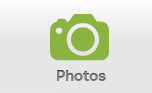 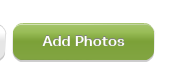 After you're signed up, click on the large PHOTOS icon , then ADD PHOTOS button and follow the prompts.Your personal folder with photos for your child's two personalized yearbook pages will remain separate and private (if you choose) from the shared community photo folders.  Even though your personal folder and the community folder appear on the same page, your pictures are PRIVATE and cannot be viewed in your personal folder unless you designate your personal folder as "community shared."Add your photos to the appropriate folder (there is a folder for each teacher for classroom pictures, and a folder for each school-wide event).  TAG the kids in the photo if you know their names!  This helps parents find photos of their kids they may not have seen.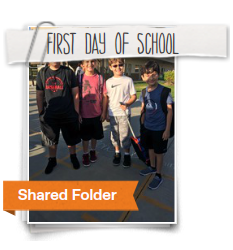 Feel free to designate another classroom parent to upload photos too.  Maybe a parent would love the job of "classroom photographer"?As our yearbooks allow two free personalized pages, please check with your teacher if she would like YOU to design her personal pages for her.  It’s a nice surprise for the end of the year!Lastly, there is now a TreeRing APP for both the iPhone and Androids.  These APPs make it easy peasy to upload photos from school!  But designing your personal pages are still best done on a bigger device.If you have any questions, please email us at YearbookforOakHills@gmail.com  Have fun capturing the photos and thanks again!
Tiffni Altes & Ruthy HorakYearbook co-chairs